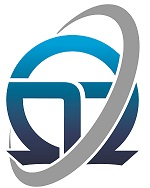 OMEGA TITLEA Family of Title CompaniesSPANISH NOTARY SIGNING INSTRUCTIONSINSTRUCCIONES PARA EL DOCUMENTO ADJUNTOIMPORTANTE1-Estos documentos deben ser firmados en la precencia de un Notario Público!NO LOS FIRME ANTES DE LLEGAR AL NOTARIO.2-Por favour firme los documentos en tinta AZUL.  Firme su nombre exactamente como aparece deletreado en los documentos.NOTARIOEl Notario tiene que Notarizar abajo de su firma, y poner su sello.TESTIGOS1- Cuando aparecen DOS TESTIGOS en el documento, el notario puede ser uno de los testigos.2- El Segundo testigo (MUY IMPORTANTE) debe firmar también. 3- El Segundo testigo puede ser cualquier persona que:NO SEA FAMILIA DEL CLIENTE O TENGA ALGÚN INTERES EN LA TRANSACCION.SI TIENE PREGUNTAS LLAME A, FRAN LEGDAN, AL #239.580.7906